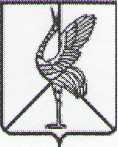 Совет городского поселения «Шерловогорское»РЕШЕНИЕ30 ноября 2015 год                                            № 282                                                                                                                                                                                                                                                                                                  поселок городского типа Шерловая ГораОб установлении предельных уровней тарифов на услуги, оказываемые предприятием  ООО «Эксплуатационник-ремонтник» на территории городского поселения  «Шерловогорское» на 2016год.        В соответствии со ст. 156 Жилищного кодекса Российской Федерации, п. 11 гл. II Правил содержания общего имущества в многоквартирном доме, утвержденных Постановлением Правительства РФ от 13 августа 2006 г. № 491, п. 5 ч. 1 ст. 10 Устава городского поселения «Шерловогорское», Совет городского поселения «Шерловогорское»  решил:Установить   и ввести в действие с 01 января 2016 года с календарной разбивкой  предельные уровни тарифов на услуги, оказываемые  населению, бюджетным и прочим потребителям предприятием ООО «Эксплуатационник-ремонтник», согласно приложению. Настоящее  решение вступает в силу на следующий день  после дня его официального опубликования (обнародования). Настоящее решение разместить (опубликовать) на официальном сайте администрации городского поселения «Шерловогорское» в информационно-телекоммуникационной сети «Интернет».                    Глава городского поселения «Шерловогорское»                                                           Н.Ю. ЧернолиховаПРИЛОЖЕНИЕ                                                                                   к решению Совета  городского                                                                                   поселения «Шерловогорское»                                                                                 от 30 ноября 2015 года № 282 Предельные уровни тарифов  на  услуги, оказываемые  предприятием  ООО «Эксплуатационник – ремонтник»  на территории городского поселения «Шерловогорское»  на 2016годВ связи с применением предприятием упрощенной системы налогообложения тариф является конечным.№п/пНаименование услуги ЖКХТарифы, руб. /м³Тарифы, руб. /м³№п/пНаименование услуги ЖКХс 01.01.2016г.с01.07.2016г.     Сбор и вывоз твердых бытовых отходов     Сбор и вывоз твердых бытовых отходов     Сбор и вывоз твердых бытовых отходов     Сбор и вывоз твердых бытовых отходов1Население282,46294,322Бюджетные потребители282,46294,323Прочие потребители282,46294,32